VSTUPNÍ ČÁSTNázev moduluCenné papíryKód modulu63-m-4/AN43Typ vzděláváníOdborné vzděláváníTyp modulu(odborný) teoreticko–praktickýVyužitelnost vzdělávacího moduluKategorie dosaženého vzděláníM (EQF úroveň 4)Skupiny oborů63 - Ekonomika a administrativa78 - Obecně odborná přípravaKomplexní úlohaObory vzdělání - poznámky63-41-M/02 Obchodní akademie63-41-M/01 Ekonomika a podnikání78-41-M/02 Ekonomické lyceumDélka modulu (počet hodin)12Poznámka k délce moduluPlatnost modulu od30. 04. 2020Platnost modulu doVstupní předpokladyzdroje financování, principy finančního trhuJÁDRO MODULUCharakteristika moduluObecným cílem modulu je teoreticky i prakticky seznámit žáky s formami cenných papírů, rozdílem mezi cennými papíry peněžního a kapitálového trhu včetně konkrétních výpočtů a obchodováním s cennými papíry.Modul žákům prohloubí kompetence potřebné k pracovnímu uplatnění v oblasti bankovnictví a finančního poradenství.  Po absolvování modulu žák rozliší a definuje typy cenných papírů peněžního a kapitálového trhu, aplikuje výpočet směnky pro potřeby účetnictví, popíše fungování trhu s cennými papíry.Očekávané výsledky učeníVe vazbě na RVPvysvětlí princip fungování finančního trhuna příkladech vysvětlí využití cenných papírů a obchodování s nimirozliší cenné papíry finančního trhurozliší cenné papíry kapitálového trhu navrhne možnosti investování prostřednictvím cenných papírůObsah vzdělávání (rozpis učiva)cenné papíry a investováníúčel cenných papírůvystavení cenných papírů
	cenné papíry peněžního trhu 
		šeksměnkastátní pokladniční poukázkacenné papíry kapitálového trhu
		majetkové cenné papíry
			akciepodílový list úvěrové cenné papíry 
			dluhopis hypoteční zástavní list obchodování s cennými papíryburza cenných papírůRM systémUčební činnosti žáků a strategie výukyvyužití informačních a komunikačních technologiívzájemná diskuze mezi žáky a učitelem a žákyvýkladpráce s informacemi, jejich analýza a interpretacebeseda s odborníkem z praxeZařazení do učebního plánu, ročník3. ročníkVÝSTUPNÍ ČÁSTZpůsob ověřování dosažených výsledkůmetody:písemné práceústní zkoušenípraktický příklad – návrh na investování financíformy:ústní hodnocení – slovní zhodnocení výkonu, vysvětlenípísemné hodnocenípětistupňová klasifikační stupniceKritéria hodnoceníústní projev – jazyková správnost, srozumitelnost, souvislost myšlenek, odborné vyjadřovánívyřešení praktického příkladu a jeho prezentaceCelkové hodnocení: uspěl – neuspělUspěl – Žák zpracoval všechny požadované výstupy modulu a odevzdal písemně nebo prostřednictvím prezentace řešení praktického příkladu.Celkové hodnocení nesmí být nižší než 50 %.Doporučená literaturaKLÍNSKÝ, Petr a Otto MÜNCH. Ekonomika pro obchodní akademie a ostatní střední školy. 5., upr. vyd. Praha: Eduko, 2013. ISBN 978-80-87204-55-9.KLÍNSKÝ, Petr, Otto MÜNCH, Yvetta FRYDRYŠKOVÁ, Jarmila ČECHOVÁ a Lenka BARBOROVÁ. Ekonomika pro obchodní akademie a ostatní střední školy. Praha: Eduko nakladatelství, 2018. ISBN 978-80-88057-02-4.KLÍNSKÝ, Petr a Otto MÜNCH. Ekonomika nejen k maturitě. Šesté, upravené vydání. Praha: Eduko nakladatelství, 2019. ISBN 978-80-88057-63-5.PoznámkyObsahové upřesněníOV RVP - Odborné vzdělávání ve vztahu k RVPMateriál vznikl v rámci projektu Modernizace odborného vzdělávání (MOV), který byl spolufinancován z Evropských strukturálních a investičních fondů a jehož realizaci zajišťoval Národní pedagogický institut České republiky. Autorem materiálu a všech jeho částí, není-li uvedeno jinak, je Soňa Veisová. Creative Commons CC BY SA 4.0 – Uveďte původ – Zachovejte licenci 4.0 Mezinárodní.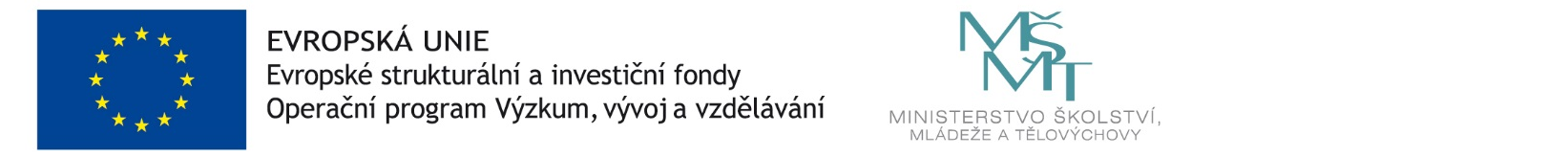 